ГОСУДАРСТВЕННОЕ БЮДЖЕТНОЕ УЧРЕЖДЕНИЕ ГОРОДА МОСКВЫ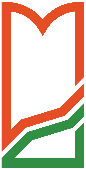 «НАУЧНО-ИССЛЕДОВАТЕЛЬСКИЙ ИНСТИТУТОРГАНИЗАЦИИ ЗДРАВООХРАНЕНИЯ И МЕДИЦИНСКОГО МЕНЕДЖМЕНТАДЕПАРТАМЕНТА ЗДРАВООХРАНЕНИЯ ГОРОДА МОСКВЫ» 
(ГБУ «НИИОЗММ ДЗМ»)на 	 годНачальник отдела 
документационного обеспечения 
и контроля за исполнением поручений 	подпись	И.О. ФамилияНОМЕНКЛАТУРА ДЕЛ	 № 	УТВЕРЖДАЮДиректор ГБУ «НИИОЗММ ДЗМ»	 И.О. Фамилия«	» 	 	 г.Индекс
делаЗаголовок дела 
(тома)Кол-во ед. хр.Срок хранения 
и № статей 
по перечнюПримечание12345Наименование структурного подразделенияНаименование структурного подразделенияНаименование структурного подразделенияНаименование структурного подразделенияНаименование структурного подразделенияНаименование структурного подразделенияНаименование структурного подразделенияНаименование структурного подразделенияНаименование структурного подразделенияНаименование структурного подразделенияНаименование структурного подразделенияНаименование структурного подразделенияНаименование структурного подразделенияНаименование структурного подразделенияНаименование структурного подразделения